Конкурсное задание 12-14 летКонкурсное задание 14 – 16 летПриложение №1приложение № 2Критерии оценкиВ данном разделе определены критерии оценки и количество начисляемых баллов (измеряемые и судейские) таблица 2. Общее количество баллов задания/модуля по всем критериям оценки составляет 100 баллов.Таблица 2. – Критерии оценивания конкурсных заданийМуниципальный конкурс «Я выбираю»Муниципальный конкурс «Я выбираю»Сроки проведения19-20 ноябряМесто проведенияМБОУ « Лицей № 120 г. Челябинска»Наименование компетенцииТехнология моды12-14 лет 19 ноября14-16 лет 20 ноябряГлавный экспертСтепина Татьяна ФедоровнаФормат и структура конкурсного заданияКонкурсное задание состоит из 1  модуля.  Содержанием конкурсного задания являются работы, связанные с изготовлением и декоративной отделкой  швейных изделий. Участники соревнований получают всё необходимое для выполнения заданий; инструкции, эскизы и чертежи, материалы и фурнитуру. Окончательные варианты критериев оценки уточняются экспертами жюри до начала соревнований. Оценка изделия производится после выполнения задания всеми участниками соревнований.  Так же оценивается организация рабочего места и соблюдение техники безопасности. Если участник конкурса не выполняет требования техники безопасности, подвергает опасности себя или других конкурсантов, такой участник может быть отстранен от конкурса.Продолжительность  конкурсного  задания4 часаОписание объекта (чертеж, схема, фото, изделие и др.)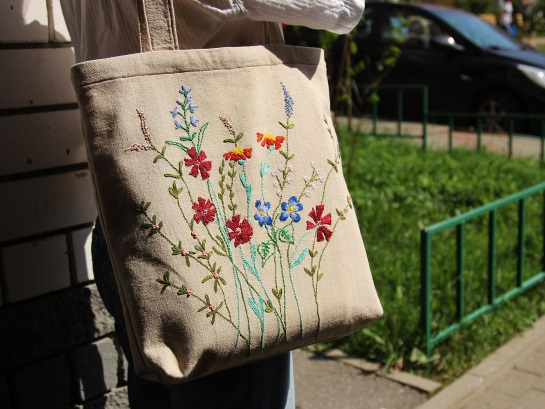 Изготовление и декорирование сумки-шопер.Сумка-шопер из хлопчато-бумажной  или смесовой ткани на подкладке.Верхний срез обработан подкройной обтачкой.  Передняя лицевая сторона  сумки украшена ручной вышивкой .Последовательность выполнения задания (возможно технологическая карта)Приложение № 1Критерии оценки(параметр и количество баллов)Приложение № 2Требования От и ТБ.Приложение № 3Разработал (Ф.И.О., № ОО, моб. телефон)Степина Татьяна Федоровна МБОУ «Лицей №120 г. Челябинска» 89518168676Формат и структура конкурсного заданияКонкурсное задание состоит из двух  модулей.   Содержанием конкурсного задания являются работы, связанные с изготовлением швейных изделий. Участники соревнований получают всё необходимое для выполнения заданий; инструкции, эскизы и чертежи, материалы и фурнитуру. Конкурсные задания построены в виде модулей, выполняемых последовательно. Каждый выполненный модуль оценивается отдельно.Конкурсные задания включают в себя элементы проектирования, конструктивного моделирования и изготовление швейных изделий различными способами.Окончательные варианты критериев оценки уточняются экспертами жюри до начала соревнований. Оценка производится как после выполнения каждого модуля, так и в процессе выполнения конкурсной работы. Так же оценивается организация рабочего места и соблюдение техники безопасности. Если участник конкурса не выполняет требования техники безопасности, подвергает опасности себя или других конкурсантов, такой участник может быть отстранен от конкурса.Продолжительность (лимит времени выполнения  каждого модуля)Модуль № 1 Изготовление фартука 2.5 часаМодуль№ 2 Изготовление плоско-объемной игрушки 1.5часаОписание объекта (чертеж, схема, фото, изделие и др.)Модуль № 1Модуль № 2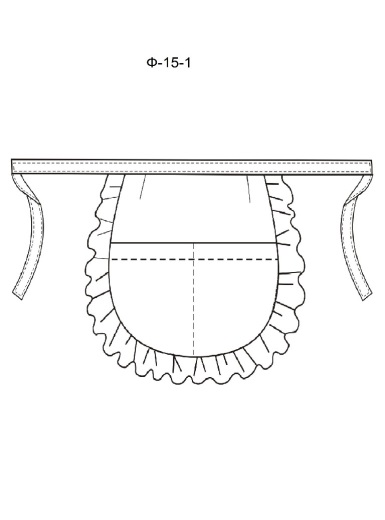 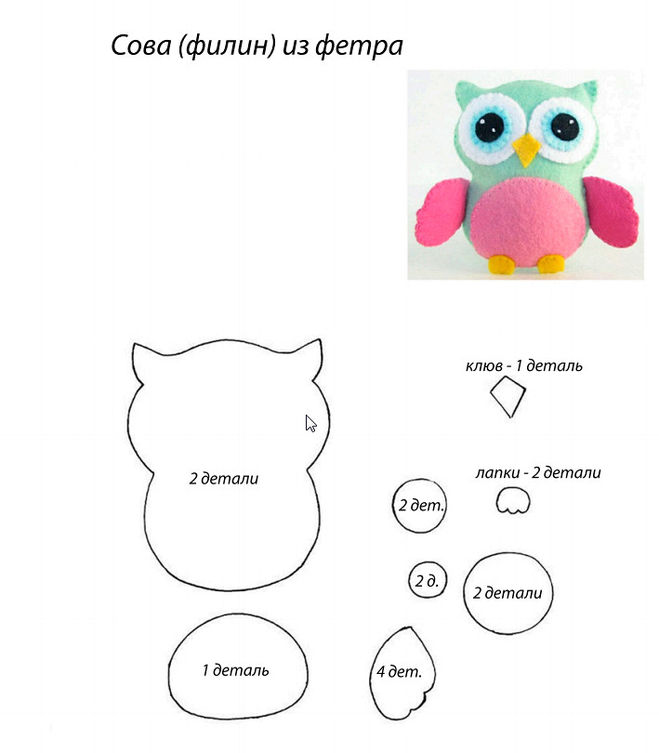 Последовательность выполнения задания (возможно технологическая карта)Приложение № 1Критерии оценки(параметр и количество баллов)Приложение № 2Требования От и ТБ.Приложение № 3Разработал (Ф.И.О., № ОО, моб. телефон)Степина Татьяна Федоровна МБОУ «Лицей №120 г. Челябинска» 89518168676РазделСпециальный стандартОценкиОценкиОценкиРазделСпециальный стандартСудейскаяИзмеряемаяОбщая1Организация и управление рабочим процессом415%2Коммуникативные навыки и межличностное общение (понимание сути задания)415%3Решение проблемных ситуаций, способность к инновации и креативность505%4Дизайнерские навыки10010%5Выполнение ручных строчек2810%6Вышивка41620%7 Изготовление и   окончательная обработка153045%Итого  Итого  4456100